Зарегистрировано в Управлении Минюста России по УР 6 мая 2022 г. N RU18000202200389ПРАВИТЕЛЬСТВО УДМУРТСКОЙ РЕСПУБЛИКИПОСТАНОВЛЕНИЕот 4 мая 2022 г. N 240ОБ УТВЕРЖДЕНИИ ПОРЯДКА ОРГАНИЗАЦИИ И СОДЕЙСТВИЯВ ОРГАНИЗАЦИИ ПОДГОТОВКИ, ПРОФЕССИОНАЛЬНОЙ ПЕРЕПОДГОТОВКИИ ПОВЫШЕНИЯ КВАЛИФИКАЦИИ РАБОТНИКОВ И ДОБРОВОЛЬЦЕВ(ВОЛОНТЕРОВ) СОЦИАЛЬНО ОРИЕНТИРОВАННЫХ НЕКОММЕРЧЕСКИХОРГАНИЗАЦИЙ ПО ЗАПРОСАМ УКАЗАННЫХ НЕКОММЕРЧЕСКИХОРГАНИЗАЦИЙ, ПРОВЕДЕНИЯ ОБУЧАЮЩИХ, НАУЧНЫХ И ПРАКТИЧЕСКИХМЕРОПРИЯТИЙ В УДМУРТСКОЙ РЕСПУБЛИКЕВ целях реализации статьи 9 Закона Удмуртской Республики "О поддержке социально ориентированных некоммерческих организаций в Удмуртской Республике" Правительство Удмуртской Республики постановляет:1. Утвердить прилагаемый Порядок организации и содействия в организации подготовки, профессиональной переподготовки и повышения квалификации работников и добровольцев (волонтеров) социально ориентированных некоммерческих организаций по запросам указанных некоммерческих организаций, проведения обучающих, научных и практических мероприятий в Удмуртской Республике (далее - Порядок).2. Государственным органам Удмуртской Республики, указанным в Перечне государственных органов Удмуртской Республики, уполномоченных в сфере деятельности, по которой социально ориентированной некоммерческой организацией, осуществляющей свою деятельность на территории Удмуртской Республики, осуществляется основной вид деятельности, предусмотренном приложением к Порядку, до 1 июля 2022 года обеспечить принятие правовых актов, необходимых для реализации Порядка.Председатель ПравительстваУдмуртской РеспубликиЯ.В.СЕМЕНОВУтвержденпостановлениемПравительстваУдмуртской Республикиот 4 мая 2022 г. N 240ПОРЯДОКОРГАНИЗАЦИИ И СОДЕЙСТВИЯ В ОРГАНИЗАЦИИ ПОДГОТОВКИ,ПРОФЕССИОНАЛЬНОЙ ПЕРЕПОДГОТОВКИ И ПОВЫШЕНИЯ КВАЛИФИКАЦИИРАБОТНИКОВ И ДОБРОВОЛЬЦЕВ (ВОЛОНТЕРОВ) СОЦИАЛЬНООРИЕНТИРОВАННЫХ НЕКОММЕРЧЕСКИХ ОРГАНИЗАЦИЙ ПО ЗАПРОСАМУКАЗАННЫХ НЕКОММЕРЧЕСКИХ ОРГАНИЗАЦИЙ, ПРОВЕДЕНИЯ ОБУЧАЮЩИХ,НАУЧНЫХ И ПРАКТИЧЕСКИХ МЕРОПРИЯТИЙ В УДМУРТСКОЙ РЕСПУБЛИКЕ1. Настоящий Порядок определяет правила организации и содействия в организации подготовки, профессиональной переподготовки и повышения квалификации работников и добровольцев (волонтеров) социально ориентированных некоммерческих организаций по запросам указанных некоммерческих организаций, проведения для них обучающих, научных и практических мероприятий за счет средств бюджета Удмуртской Республики (далее соответственно - обучение, работники и добровольцы СОНКО).2. Для целей настоящего Порядка под социально ориентированной некоммерческой организацией (далее - СОНКО) понимается юридическое лицо, которое одновременно соответствует следующим условиям:создано в организационно-правовой форме общественной организации (за исключением политической партии), общественного движения, фонда, частного (общественного) учреждения, автономной некоммерческой организации, ассоциации (союза), религиозной организации, казачьего общества или общины коренных малочисленных народов Российской Федерации;осуществляет хотя бы один из видов деятельности, предусмотренных пунктом 1 статьи 31.1 Федерального закона "О некоммерческих организациях" и (или) статьей 4 Закона Удмуртской Республики "О поддержке социально ориентированных некоммерческих организаций в Удмуртской Республике";не имеет учредителя, являющегося федеральным органом исполнительной власти, исполнительным органом государственной власти субъектов Российской Федерации, государственным органом субъектов Российской Федерации, органом местного самоуправления или публично-правовым образованием;зарегистрировано в качестве юридического лица в установленном порядке и осуществляет деятельность на территории Удмуртской Республики.3. Обучение работников и добровольцев СОНКО проводится в целях повышения их профессионального уровня, обеспечения получения ими дополнительных знаний, умений и навыков.4. Обучение работников и добровольцев СОНКО осуществляется следующими способами:1) подготовка, профессиональная переподготовка и повышение квалификации работников и добровольцев по запросам СОНКО;2) проведение обучающих, научных и практических мероприятий для работников и добровольцев СОНКО.Организация подготовки, профессиональной переподготовки и повышения квалификации работников и добровольцев СОНКО по программам среднего профессионального образования и дополнительного образования осуществляется на базе образовательных организаций, осуществляющих образовательную деятельность (далее - образовательные организации), определенных в соответствии с законодательством о контрактной системе в сфере закупок.Проведение обучающих, научных и практических мероприятий для работников и добровольцев СОНКО осуществляется непосредственно государственными органами Удмуртской Республики.Под государственным органом Удмуртской Республики в целях настоящего Порядка понимаются государственные органы Удмуртской Республики, осуществляющие функции по выработке и реализации государственной политики и нормативному правовому регулированию в сферах деятельности, предусмотренных пунктом 1 статьи 31.1 Федерального закона "О некоммерческих организациях" и (или) статьей 4 Закона Удмуртской Республики "О поддержке социально ориентированных некоммерческих организаций в Удмуртской Республике", в соответствии с Перечнем государственных органов Удмуртской Республики, уполномоченных в сфере деятельности, по которой социально ориентированной некоммерческой организацией, осуществляющей свою деятельность на территории Удмуртской Республики, осуществляется основной вид деятельности (далее - Перечень государственных органов Удмуртской Республики), указанным в приложении к настоящему Порядку.4.1. Финансирование обучения работников и добровольцев СОНКО осуществляется в рамках реализации государственных программ Удмуртской Республики в пределах средств бюджета, предусмотренных законом Удмуртской Республики о бюджете Удмуртской Республики на соответствующий финансовый год и на плановый период на эти цели.(п. 4.1 в ред. постановления Правительства УР от 27.02.2023 N 105)5. СОНКО проводят анализ потребности в обучении своих работников и добровольцев, по результатам которого подготавливают запросы на обучение работников и добровольцев СОНКО (далее - запросы) по форме, утверждаемой государственным органом Удмуртской Республики, с приложением копий учредительных документов СОНКО, заверенных печатью и подписью руководителя.В запросах указывается количество работников и добровольцев СОНКО, обучение которых необходимо организовать, направления их подготовки (профессии, специальности) и направления выбранной образовательной программы (подготовка, профессиональная переподготовка, повышение квалификации), а также обоснование необходимости их обучения. Государственный орган Удмуртской Республики вправе самостоятельно определить дополнительные критерии к форме запроса.(в ред. постановления Правительства УР от 27.02.2023 N 105)Запросы, ежегодно не позднее 1 марта текущего года, направляются в государственные органы Удмуртской Республики.6. Государственные органы Удмуртской Республики регистрируют запросы в день их поступления в журнале учета запросов с присвоением регистрационного порядкового номера, определяемого временем поступления запроса.7. В случае получения государственным органом Удмуртской Республики запроса от СОНКО, деятельность которой в соответствии с учредительными документами не соответствует сфере деятельности государственного органа Удмуртской Республики, предусмотренной Перечнем государственных органов Удмуртской Республики, запрос в течение 5 рабочих дней со дня регистрации в журнале учета запросов, возвращается СОНКО с указанием государственного органа Удмуртской Республики, в который СОНКО необходимо обратиться с данным запросом.В журнале учета запросов производится соответствующая отметка об отмене запроса.8. Государственные органы Удмуртской Республики на основании запросов, учтенных в журнале учета запросов, формируют предварительные расчеты бюджетных ассигнований (бюджетную заявку) на очередной финансовый год на обучение работников и добровольцев СОНКО в соответствии с Порядком составления проекта бюджета Удмуртской Республики на очередной финансовый год и плановый период, утвержденным постановлением Правительства Удмуртской Республики от 6 июня 2016 года N 234 "Об утверждении Порядка составления проекта бюджета Удмуртской Республики на очередной финансовый год и плановый период".9. После утверждения закона о бюджете Удмуртской Республики на соответствующий финансовый год в случае доведения государственным органам Удмуртской Республики лимитов бюджетных обязательств на обучение работников и добровольцев СОНКО на соответствующий финансовый год, государственные органы Удмуртской Республики в срок до 1 февраля года, следующего за годом предоставления запроса направляют заявку СОНКО в целях актуализации информации, указанной в запросах.В случае доведения до государственных органов Удмуртской Республики лимитов бюджетных обязательств на обучение работников и добровольцев СОНКО в объеме меньшем предварительных расчетов бюджетных ассигнований (бюджетной заявки) на указанные цели, количество работников и добровольцев СОНКО, направляемых на обучение, снижается пропорционально размеру доведенных до государственных органов Удмуртской Республики лимитов бюджетных обязательств на соответствующий финансовый год.10. В течение 10 рабочих дней со дня получения заявки от государственного органа Удмуртской Республики СОНКО направляют актуализированные запросы с приложением:1) копий учредительных документов СОНКО, заверенных печатью и подписью руководителя (со всеми внесенными изменениями);2) копии документа, подтверждающего полномочия лица на подачу запроса от имени СОНКО, в случае, если запрос подает лицо, сведения о котором как о лице, имеющем право без доверенности действовать от имени СОНКО, не содержатся в едином государственном реестре юридических лиц;3) заявления, подтверждающего соответствие СОНКО требованиям пункта 11 настоящего Порядка, по форме утверждаемой государственными органами Удмуртской Республики.11. СОНКО, подавшая запрос (актуализированный запрос), должна соответствовать следующим требованиям на дату не ранее чем за 30 календарных дней до дня подачи запроса (актуализированного запроса):1) у СОНКО должна отсутствовать неисполненная обязанность по уплате налогов, сборов, страховых взносов, пеней, штрафов, процентов, подлежащих уплате в соответствии с законодательством Российской Федерации о налогах и сборах;2) у СОНКО должна отсутствовать просроченная задолженность по возврату в бюджет Удмуртской Республики субсидий, бюджетных инвестиций, предоставленных в том числе в соответствии с иными правовыми актами, а также иная просроченная (неурегулированная) задолженность по денежным обязательствам перед Удмуртской Республикой;3) СОНКО не должна находиться в процессе реорганизации (за исключением реорганизации в форме присоединения к юридическому лицу, другого юридического лица), ликвидации, в отношении ее не должна быть введена процедура банкротства, ее деятельность не должна быть приостановлена в порядке, предусмотренном законодательством Российской Федерации;4) СОНКО не должна являться иностранным юридическим лицом, в том числе местом регистрации которой является государство или территория, включенные в утверждаемый Министерством финансов Российской Федерации перечень государств и территорий, используемых для промежуточного (офшорного) владения активами в Российской Федерации (далее - офшорные компании), а также российским юридическим лицом, в уставном (складочном) капитале которого доля прямого или косвенного (через третьих лиц) участия офшорных компаний в совокупности превышает 25 процентов (если иное не предусмотрено законодательством Российской Федерации). При расчете доли участия офшорных компаний в капитале российского юридического лица не учитывается прямое и (или) косвенное участие офшорных компаний в капитале публичных акционерных обществ (в том числе со статусом международной компании), акции которых обращаются на организованных торгах в Российской Федерации, а также косвенное участие таких офшорных компаний в капитале других российских юридических лиц, реализованное через участие в капитале указанных публичных акционерных обществ;(пп. 4 в ред. постановления Правительства УР от 24.08.2023 N 572)5) СОНКО должна соответствовать требованиям, установленным пунктом 2 настоящего Порядка;6) СОНКО не должна находиться в перечне организаций и физических лиц, в отношении которых имеются сведения об их причастности к экстремистской деятельности или терроризму, либо в перечне организаций и физических лиц, в отношении которых имеются сведения об их причастности к распространению оружия массового уничтожения.(пп. 6 введен постановлением Правительства УР от 24.08.2023 N 572)12. СОНКО вправе включить в состав запроса дополнительную информацию и документы о наличии потребности в обучении своих работников и добровольцев.СОНКО несет ответственность за актуальность и достоверность сведений, предоставляемых в составе запроса, в соответствии с законодательством Российской Федерации.(п. 12 в ред. постановления Правительства УР от 24.08.2023 N 572)13. Государственные органы Удмуртской Республики самостоятельно запрашивают в государственных органах следующие документы в отношении СОНКО:1) выписку из единого государственного реестра юридических лиц на дату, выданную не ранее чем за 30 календарных дней до 1 февраля года, следующего за годом предоставления запроса;2) справку налогового органа об исполнении СОНКО обязанности по уплате налогов, сборов, страховых взносов, пеней, штрафов, процентов на дату не ранее чем за 30 календарных дней до 1 февраля года, следующего за годом предоставления запроса.(п. 13 в ред. постановления Правительства УР от 24.08.2023 N 572)14. Государственные органы Удмуртской Республики принимают решение об отказе в удовлетворении СОНКО их запроса в случаях:1) несоответствия СОНКО требованиям, предусмотренным пунктом 11 настоящего Порядка;2) представления документов за пределами срока, указанного в пункте 10 настоящего Порядка;3) несоответствия документов требованиям, определенным пунктом 10 настоящего Порядка, или непредставления (представления не в полном объеме) указанных документов;4) отсутствия финансовой возможности организации обучения в соответствии с пунктом 16 настоящего Порядка;5) несоблюдения срока предоставления запроса, предусмотренного абзацем третьим пункта 5 настоящего Порядка.15. Государственные органы Удмуртской Республики уведомляют СОНКО о заключении государственных контрактов с указанием даты начала обучения, количества работников и добровольцев СОНКО, обучение которых будет организовано, направления их подготовки (профессии, специальности) и направления образовательной программы (подготовка, профессиональная переподготовка, повышение квалификации).16. В случае уменьшения государственному органу Удмуртской Республики ранее доведенных лимитов бюджетных обязательств на обучение работников и добровольцев СОНКО, обучение работников и добровольцев СОНКО осуществляется по порядку в соответствии с регистрационным номером СОНКО в журнале регистрации запросов до исчерпания лимитов бюджетных обязательств, доведенных государственному органу Удмуртской Республики.17. Государственные органы Удмуртской Республики оказывают содействие в организации обучения работников и добровольцев СОНКО посредством предоставления СОНКО имеющейся у них информации об организации и проведении федеральными органами исполнительной власти, их территориальными органами, а также образовательными организациями обучения работников и добровольцев СОНКО и условиях обучения, а также размещают данную информацию на официальных сайтах в информационно-телекоммуникационной сети "Интернет".18. Информация о проведении обучения работников и добровольцев СОНКО и перечни СОНКО, работники и добровольцы которых прошли обучение, не позднее 10 рабочих дней со дня окончания проведения обучения размещается государственными органами Удмуртской Республики на своих официальных сайтах в информационно-телекоммуникационной сети "Интернет", а также направляется в Министерство экономики Удмуртской Республики.Приложениек Порядкуорганизации и содействияв организации подготовки,профессиональной переподготовкии повышения квалификацииработников и добровольцев (волонтеров)социально ориентированныхнекоммерческих организацийпо запросам указанныхнекоммерческих организаций,проведения обучающих, научныхи практических мероприятийв Удмуртской РеспубликеПЕРЕЧЕНЬГОСУДАРСТВЕННЫХ ОРГАНОВ УДМУРТСКОЙ РЕСПУБЛИКИ,УПОЛНОМОЧЕННЫХ В СФЕРЕ ДЕЯТЕЛЬНОСТИ, ПО КОТОРОЙ СОЦИАЛЬНООРИЕНТИРОВАННОЙ НЕКОММЕРЧЕСКОЙ ОРГАНИЗАЦИЕЙ, ОСУЩЕСТВЛЯЮЩЕЙСВОЮ ДЕЯТЕЛЬНОСТЬ НА ТЕРРИТОРИИ УДМУРТСКОЙ РЕСПУБЛИКИ,ОСУЩЕСТВЛЯЕТСЯ ОСНОВНОЙ ВИД ДЕЯТЕЛЬНОСТИ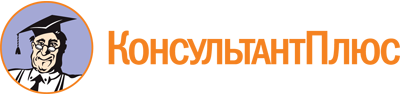 Постановление Правительства УР от 04.05.2022 N 240
(ред. от 24.08.2023)
"Об утверждении Порядка организации и содействия в организации подготовки, профессиональной переподготовки и повышения квалификации работников и добровольцев (волонтеров) социально ориентированных некоммерческих организаций по запросам указанных некоммерческих организаций, проведения обучающих, научных и практических мероприятий в Удмуртской Республике"
(Зарегистрировано в Управлении Минюста России по УР 06.05.2022 N RU18000202200389)Документ предоставлен КонсультантПлюс

www.consultant.ru

Дата сохранения: 05.11.2023
 Список изменяющих документов(в ред. постановлений Правительства УР от 27.02.2023 N 105,от 24.08.2023 N 572)Список изменяющих документов(в ред. постановлений Правительства УР от 27.02.2023 N 105,от 24.08.2023 N 572)Список изменяющих документов(в ред. постановления Правительства УР от 27.02.2023 N 105)N п/пГосударственный орган Удмуртской РеспубликиОсновной вид деятельности социально ориентированной некоммерческой организации, осуществляемый на территории Удмуртской Республики1Министерство социальной политики и труда Удмуртской Республикисоциальное обслуживание, социальная поддержка и защита граждан2Государственный комитет Удмуртской Республики по делам гражданской обороны и чрезвычайным ситуациямподготовка населения к преодолению последствий стихийных бедствий, экологических, техногенных или иных катастроф, к предотвращению несчастных случаев3Министерство социальной политики и труда Удмуртской Республики, Министерство здравоохранения Удмуртской Республики, Государственный комитет Удмуртской Республики по делам гражданской обороны и чрезвычайным ситуациямоказание помощи пострадавшим в результате стихийных бедствий, экологических, техногенных или иных катастроф, социальных, национальных, религиозных конфликтов, беженцам и вынужденным переселенцам4Министерство природных ресурсов и охраны окружающей среды Удмуртской Республикиохрана окружающей среды и защита животных5Агентство по государственной охране объектов культурного наследия Удмуртской Республикиохрана и в соответствии с установленными требованиями содержание объектов (в том числе зданий, сооружений) и территорий, имеющих историческое, культовое, культурное или природоохранное значение, и мест захоронений6Главное управление юстиции Удмуртской Республикиоказание юридической помощи на безвозмездной или на льготной основе гражданам и некоммерческим организациям и правовое просвещение населения, деятельность по защите прав и свобод человека и гражданина(п. 6 в ред. постановления Правительства УР от 27.02.2023 N 105)(п. 6 в ред. постановления Правительства УР от 27.02.2023 N 105)(п. 6 в ред. постановления Правительства УР от 27.02.2023 N 105)7Министерство социальной политики и труда Удмуртской Республики, Министерство образования и науки Удмуртской Республики, Агентство по молодежной политике Удмуртской Республикипрофилактика социально опасных форм поведения граждан(п. 7 в ред. постановления Правительства УР от 27.02.2023 N 105)(п. 7 в ред. постановления Правительства УР от 27.02.2023 N 105)(п. 7 в ред. постановления Правительства УР от 27.02.2023 N 105)8Агентство по молодежной политике Удмуртской Республикиблаготворительная деятельность, а также деятельность в области организации и поддержки благотворительности и добровольчества (волонтерства)(п. 8 в ред. постановления Правительства УР от 27.02.2023 N 105)(п. 8 в ред. постановления Правительства УР от 27.02.2023 N 105)(п. 8 в ред. постановления Правительства УР от 27.02.2023 N 105)9Министерство здравоохранения Удмуртской Республики, Министерство по физической культуре и спорту Удмуртской Республики, Агентство по молодежной политике Удмуртской Республики, Министерство культуры Удмуртской Республики, Министерство образования и науки Удмуртской Республики, Министерство социальной политики и труда Удмуртской Республикидеятельность в области образования, просвещения, науки, культуры, искусства, здравоохранения, профилактики и охраны здоровья граждан, пропаганды здорового образа жизни, улучшения морально-психологического состояния граждан, физической культуры и спорта и содействие указанной деятельности, а также содействие духовному развитию личности(п. 9 в ред. постановления Правительства УР от 27.02.2023 N 105)(п. 9 в ред. постановления Правительства УР от 27.02.2023 N 105)(п. 9 в ред. постановления Правительства УР от 27.02.2023 N 105)10Администрация Главы и Правительства Удмуртской Республикиформирование в обществе нетерпимости к коррупционному поведению11Министерство национальной политики Удмуртской Республикиразвитие межнационального сотрудничества, сохранение и защита самобытности, культуры, языков и традиций народов Российской Федерации12Агентство по молодежной политике Удмуртской Республикидеятельность в сфере патриотического, в том числе военно-патриотического, воспитания граждан Российской Федерации(п. 12 в ред. постановления Правительства УР от 27.02.2023 N 105)(п. 12 в ред. постановления Правительства УР от 27.02.2023 N 105)(п. 12 в ред. постановления Правительства УР от 27.02.2023 N 105)13Агентство по молодежной политике Удмуртской Республикипроведение поисковой работы, направленной на выявление неизвестных воинских захоронений и непогребенных останков защитников Отечества, установление имен погибших и пропавших без вести при защите Отечества(п. 13 в ред. постановления Правительства УР от 27.02.2023 N 105)(п. 13 в ред. постановления Правительства УР от 27.02.2023 N 105)(п. 13 в ред. постановления Правительства УР от 27.02.2023 N 105)14Государственный комитет Удмуртской Республики по делам гражданской обороны и чрезвычайным ситуациямучастие в профилактике и (или) тушении пожаров и проведении аварийно-спасательных работ15Министерство социальной политики и труда Удмуртской Республикисоциальная и культурная адаптация и интеграция мигрантов16Министерство здравоохранения Удмуртской Республики, Министерство социальной политики и труда Удмуртской Республикимероприятия по медицинской реабилитации и социальной реабилитации, социальной и трудовой реинтеграции лиц, осуществляющих незаконное потребление наркотических средств или психотропных веществ17Министерство социальной политики и труда Удмуртской Республикисодействие повышению мобильности трудовых ресурсов18Министерство социальной политики и труда Удмуртской Республикиувековечение памяти жертв политических репрессий19Министерство образования и науки Удмуртской Республики, Министерство социальной политики и труда Удмуртской Республикизащита семьи, детства, материнства и отцовства, преодоление социального сиротства, развитие семейных форм воспитания детей20Агентство по молодежной политике Удмуртской Республикиразвитие детского и молодежного общественных движений, поддержка детских, молодежных общественных объединений(п. 20 в ред. постановления Правительства УР от 27.02.2023 N 105)(п. 20 в ред. постановления Правительства УР от 27.02.2023 N 105)(п. 20 в ред. постановления Правительства УР от 27.02.2023 N 105)21Министерство национальной политики Удмуртской Республикисодействие укреплению межэтнических и межконфессиональных отношений22Министерство здравоохранения Удмуртской Республики, Министерство социальной политики и труда Удмуртской Республикипрофилактика немедицинского потребления наркотических средств и психотропных веществ, комплексная реабилитация и ресоциализация лиц, потребляющих наркотические средства и психотропные вещества в немедицинских целях